Ответственность работодателя за нарушение требований охраны труда:УГОЛОВНАЯ: (СТ. 143 УК РФ) МАКСИМАЛЬНОЕ НАКАЗАНИЕ В ВИДЕ ЛИШЕНИЯ СВОБОДЫ НА СРОК ДО ПЯТИ ЛЕТ С ЛИШЕНИЕМ ПРАВА ЗАНИМАТЬ ОПРЕДЕЛЕННЫЕ ДОЛЖНОСТИ ИЛИ ЗАНИМАТЬСЯ ОПРЕДЕЛЕННОЙ ДЕЯТЕЛЬНОСТЬЮ НА СРОК ДО ТРЕХ ЛЕТ;АДМИНИСТРАТИВНАЯ: (СТ. 5.27.1 КоАП РФ) В ВИДЕ ШТРАФА ОТ 100 000 ДО 200 000 РУБЛЕЙ ИЛИАДМИНИСТРАТИВНОЕ ПРИОСТАНОВЛЕНИЕ ДЕЯТЕЛЬНОСТИ ПРЕДПРИЯТИЯ НА СРОК ДО ДЕВЯНОСТА СУТОК ИЛИ ДИСКВАЛИФИКАЦИЮ ДОЛЖНОСТНОГО ЛИЦА НА СРОК ОТ ОДНОГО ГОДА ДО ТРЕХ ЛЕТМАТЕРИАЛЬНАЯ: (ст. 419 ТК РФ, ст. 151 ГК РФ) ВОЗМЕЩЕНИЕ РАБОТНИКУ МОРАЛЬНОГО ВРЕДА, ПРИЧИНЕННОГО В СВЯЗИ С НЕСЧАСТНЫМ СЛУЧАЕМ НА ПРОИЗВОДСТВЕ.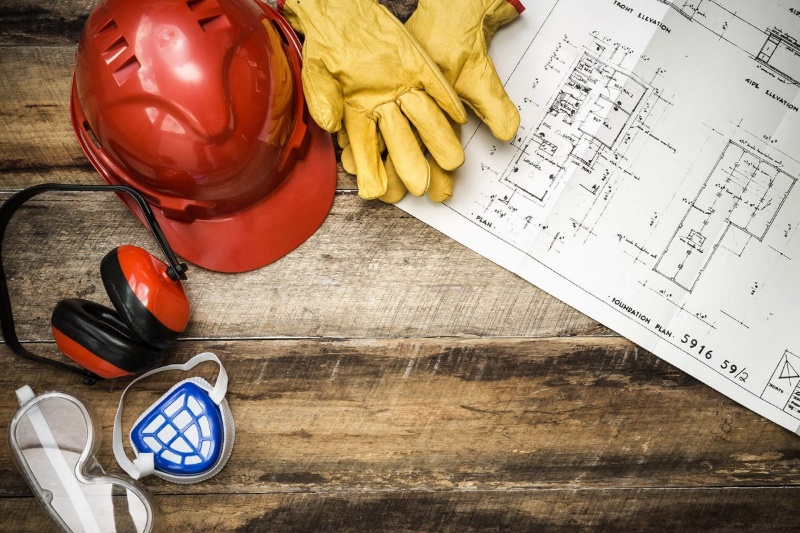 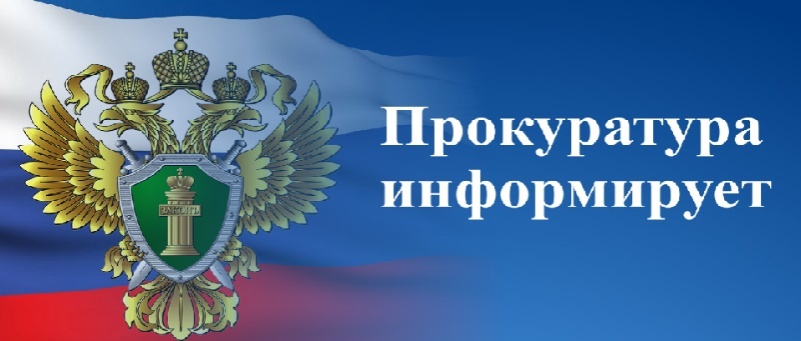 РАБОТНИК ОБЯЗАН:СОБЛЮДАТЬ ТРЕБОВАНИЯ ОХРАНЫ ТРУДА;ПРАВИЛЬНО ИСПОЛЬЗОВАТЬ ПРОИЗВОДСТВЕННОЕ ОБОРУДОВАНИЕ,ИНСТРУМЕНТЫ;СЛЕДИТЬ ЗА ИСПРАВНОСТЬЮ ОБОРУДОВАНИЯ И ИНСТРУМЕНТОВ;ИСПОЛЬЗОВАТЬ И ПРАВИЛЬНО ПРИМЕНЯТЬ СРЕДСТВА ИНДИВИДУАЛЬНОЙ ЗАЩИТЫ;ПРОХОДИТЬ В УСТАНОВЛЕННОМ ПОРЯДКЕ ОБУЧЕНИЕ ПО ОХРАНЕ ТРУДА, ПО ОКАЗАНИЮ ПЕРВОЙ ПОМОЩИ ПОСТРАДАВШИМ НА ПРОИЗВОДСТВЕ, ИНСТРУКТАЖИ И ДР.;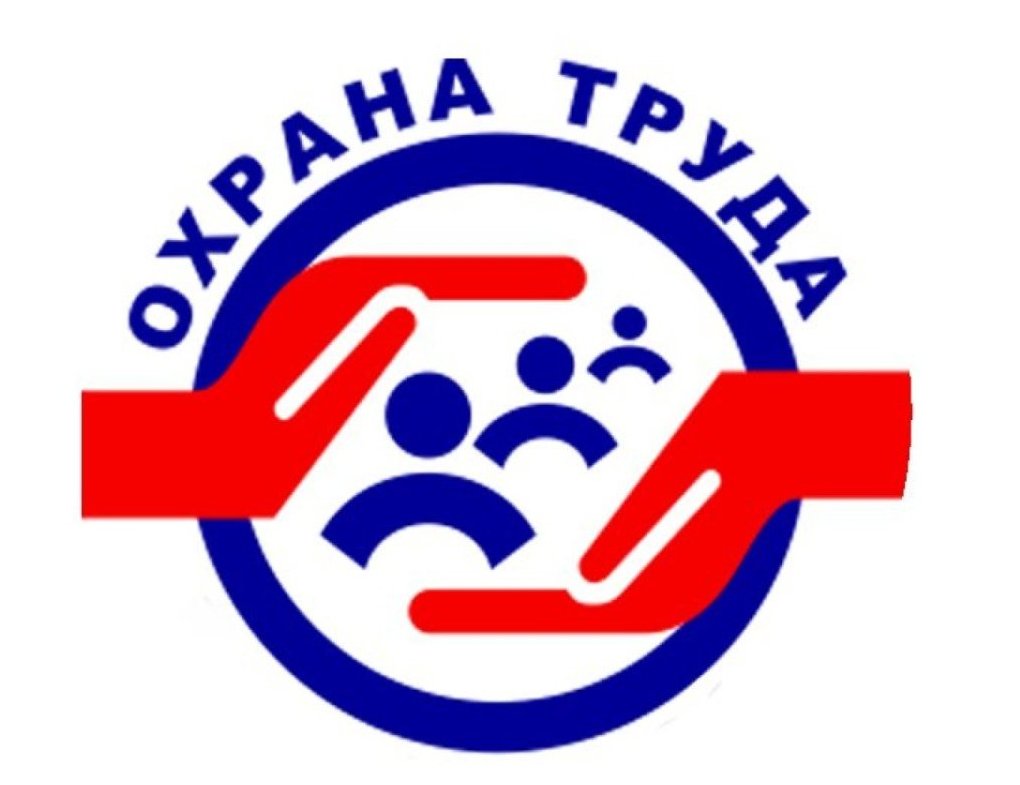 условия признания травмыРАБОТОДАТЕЛЬ ОБЯЗАН НАЧАТЬ РАССЛЕДОВАНИЕ, ЕСЛИ В РЕЗУЛЬТАТЕ НЕСЧАСТНОГО СЛУЧАЯ НАНЕСЕН ВРЕД ЗДОРОВЬЮ (СТ. 227 ТК РФ):- ФИЗИЧЕСКАЯ ТРАВМА, УВЕЧЬЕ;- ПОРАЖЕНИЕ ЭЛЕКТРИЧЕСКИМ ТОКОМ;- ОБМОРОЖЕНИЕ;- УТОПЛЕНИЕ;- ТЕПЛОВОЙ УДАР;- ОЖОГИ И ПР.ТРАВМА БУДЕТ ПРИЗНАНА ПРОИЗВОДСТВЕННОЙ, ЕСЛИ НЕСЧАСТНЫЙ СЛУЧАЙ ПРОИЗОШЕЛ:- НА ТЕРРИТОРИИ ПРЕДПРИЯТИЯ, В Т.Ч. В ОБЕД ИЛИ ВО ВРЕМЯ СВЕРХУРОЧНОЙ ЗАНЯТОСТИ;- ПО ДОРОГЕ НА РАБОТУ ИЛИ  ОБРАТНО В СЛУЖЕБНОЙ МАШИНЕ;- ВО ВРЕМЯ КОМАНДИРОВКИ И  ПО ПУТИ СЛЕДОВАНИЯ;- В ПЕРИОД ВАХТЫ И ДР.ПОЛОЖЕНИЯ ТРУДОВОГО КОДЕКСА РФ ЗАЩИЩАЮТ НЕ ТОЛЬКО СОТРУДНИКОВ, НО И СТАЖЕРОВ, ПРОХОДЯЩИХ ПРАКТИКУ НА ПРЕДПРИЯТИИ, СОТРУДНИКОВ ДРУГИХ ОРГАНИЗАЦИЙ, ДЕЛЕГИРОВАННЫХ ДЛЯ ВЫПОЛНЕНИЯ ОПРЕДЕЛЕННОГО ОБЪЕМА РАБОТ, ПРИВЛЕКАЕМЫХ К ТРУДУ ОСУЖДЕННЫХ, ПАЦИЕНТОВ ЛЕЧЕБНО-ПРОИЗВОДСТВЕННЫХ КОМБИНАТОВ И ПР. 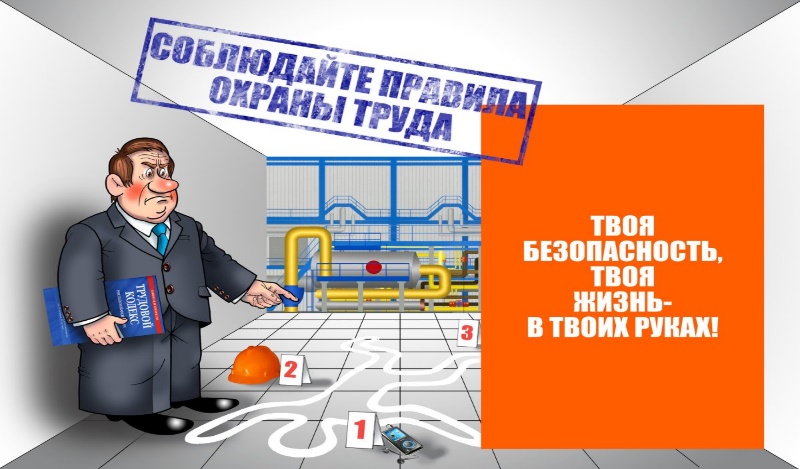 Прокуратура Курганской области, 640000 г. Курган, ул. Ленина, д. 36.тел. 8(3522) 42-10-02